ОПЕРАТИВНЫЙ ЕЖЕДНЕВНЫЙ ПРОГНОЗвозникновения и развития ЧС, связанных с состоянием (изменением) погодных условий и РХБ обстановки на территории Краснодарского края на 16 ноября и двое последующих суток 17-18 ноября 2015 года.Подготовлен на основе информации «КЦГМС» филиала ФГБУ «Северо-Кавказское УГМС», ФГБУ «СЦГМС ЧАМ», Кубанского БВУ, Государственного управления ветеринарии Краснодарского края, филиала ФГУ «Россельхозцентр» по Краснодарскому краю, Управление Федеральной службы по надзору в сфере защиты прав потребителей и благополучия человека по Краснодарскому краю1.Обстановка.1.1. Чрезвычайные ситуации.1.1.1. Метеорологическая: в прошедшие сутки местами в крае прошли кратковременные дожди, температура воздуха немного повысилась.Прогноз погоды представленный «КЦГМС» филиалом ФГБУ «Северо-Кавказское УГМС» на ближайшие сутки с 1800 15 ноября 2015 г. до 1800 16 ноября 2015 г.:По Краснодарскому краю: Ночью местами, утром и днем в большинстве районов осадки, преимущественно в виде дождя, местами сильные. Ветер юго-западный, западный 6-11 м/с местами порывы 15-20 м/с, днем  на Азовском побережье до 20-23 м/с. Температура воздуха ночью 1-6° тепла, при прояснении  до -2°; днем 7-12°.На Черноморском побережье : временами дождь, днем местами сильный, по югу возможна гроза. Ветер южный, юго-западный 15-20 м/с местами порывы 22-25 м/с, в районе г.Сочи восточный, юго-восточный 5-10 м/с, утром и днем порывы до 17 м/с. Температура воздуха ночью 7-12°, днем 10-15°.По г. Краснодару: Временами дождь, днем сильный. Ветер юго-западный, западный 6-11 м/с, днем порывы до 15 м/с. Температура воздуха ночью 3-5° тепла, днем 10-12°.На последующие двое суток 17-18 ноября:По Краснодарскому краю: В начале периода в большинстве районов, в остальное время местами осадки, преимущественно в виде дождя, в начале периода местами сильные. Ветер западный, северо-западный с переходом на южный, юго-западный 7-12 м/с местами порывы 17-22 м/с, 18.11 5-10 м/с. Температура воздуха ночью 17.11 +1...+6°, 18.11 -1...+4° местами при прояснении 17 и 18.11 до -2...-4°; днем 17.11 5-10°, 18.11 8-13°. На Черноморском побережье: температура воздуха ночью 4-9° тепла, днем 9-14°.Температура воды у берегов Черного моря +14…+17°, у берегов Азовского моря +7…+10°.Прогноз: в связи с прошедшими сильными осадками и учетом времени добегания на юго-западных, юго-восточных притоках р.Кубань, реках и водотоках Черноморского побережья возможны подъемы уровней воды.В связи с ожидаемым усилением ветра западной четверти на Азовском побережье возможен нагон уровня моря.1.3. Геологическая: 13 ноября в МО г.Сочи произошёл сход грязекаменной массы объемом 100 м3 на ж/д полотно. Погибших и пострадавших нет. Движение поездов не прекращалось, осуществлялось по одному пути. Прогноз: в связи с прогнозируемыми сильными осадками и переувлажнением грунта влагой в предгорных и горных районах края возможна активизация экзогенных процессов. 1.4. Сейсмическая: в норме.Прогноз: возможна сейсмическая активность на территории муниципальных образований: Новокубанский, Отрадненский, Успенский районы и гг.Армавир, Анапа, Геленджик, Новороссийск, Сочи.1.5. Техногенная:1.5.1. Обстановка по пожарам: за прошедшие сутки в крае было зафиксировано 5 пожаров. Пострадало 0 человек, погиб 0 человек.1.5.2. ДТП: за прошедшие сутки на территории края произошло 8 ДТП. Пострадало 5 человек, погибло 0 человек.1.5.3. ВОП: не обнаружено.1.6. Биолого-социальная:1.6.1. Происшествия на водных объектах: не обнаружено. 1.6.2. Эпидемиологическая обстановка: в норме.1.6.3. Эпизоотическая обстановка: В МО Новокубанский район продолжают проводится санитарно-карантинные мероприятия в связи с выявлением антигена вируса африканской чумы свиней.1.6.4. Фитосанитарная обстановка: в норме.2. Прогноз чрезвычайных ситуаций.2.1 Природного характера.2.1.1. 16-17 ноября на территории всех муниципальных образований существует вероятность возникновения ЧС и происшествий, связанных с:	авариями на объектах энергетики; 	подтоплением и затоплением территорий, населенных пунктов, пониженных участков не имеющих естественного стока воды;  	нарушением работы ливневых систем;	затруднением в работе транспорта;	Источник ЧС и происшествий – сильный дождь.2.1.2. 16-17 ноября на территории муниципальных образований: Абинский, Апшеронский, Белореченский, Крымский, Лабинский, Мостовской, Отрадненский, Северский, Туапсинский районы и гг.Геленджик, Горячий Ключ, Новороссийск, Сочи существует вероятность возникновения ЧС и происшествий, связанных с:подтоплением территорий, населенных пунктов;размывом берегов рек, повреждением регуляционных сооружений;подмывом опор мостов, опор ЛЭП;подъемами уровней рек, затоплением и подтоплением пониженных участков, не имеющих естественного стока воды;выходом из строя объектов жизнеобеспечения.Источник ЧС и происшествий – подъем уровней рек.2.1.3. 16-17 ноября на территории муниципальных образований: Апшеронский, Туапсинский район и гг.Геленджик, Горячий Ключ, Сочи существует вероятность возникновения ЧС и происшествий, связанных с:перекрытием автомобильных и железных дорог;повреждением опор ЛЭП и мостов, газо-, водо-, нефтепроводов, объектов жизнеобеспечения;разрушением жилых домов, строений, строительных площадок;возможным травматизмом и гибелью людей.Источник ЧС и происшествий – оползни, сели, обвалы, просадка грунта.            2.1.4. 16 ноября на территории муниципальных образований: Ейский, Приморско-Ахтарский, Славянский, Темрюкский, Щербиновский район возможны происшествия, связанные с:повреждением и разрушением построек;повреждением оборудования морских портов, авариями на морских судах;затруднением в работе транспорта, увеличением ДТП;выходом из строя объектов жизнеобеспечения.затоплением низинных участков местности, населенных пунктов участков автомобильных и железных дорог.Источник происшествий – нагон уровня моря.2.1.5. 16-17 ноября на территории всех муниципальных образований возможны происшествия, связанные с:повреждением и разрушением построек, кровли, рекламных щитов, обрывом воздушных линий связи и электропередач, обрушением слабоукрепленных, широкоформатных и ветхих конструкций;повреждением транспорта, увечьями людей из-за повала деревьев и рекламных щитов;потерей устойчивости строительных и портовых кранов и их падением;повреждением оборудования морских портов, авариями на морских судах;затруднением в работе паромной переправы «Порт Кавказ»;затруднением в работе транспорта, увеличением ДТП;выходом из строя объектов жизнеобеспечения.затоплением низинных участков местности, населенных пунктов участков автомобильных и железных дорог.Источник происшествий – усиление ветра.2.2. Техногенного характера:16-17 ноября в крае возможны ЧС и происшествия, связанные с:авариями на объектах ЖКХ, на объектах энергетики;затруднением в работе паромной переправы «Порт Кавказ» в результате усиления ветра;гибелью людей на пожарах.2.3. Биолого-социального характера:в связи с открытием охотничьего сезона существует вероятность возникновения несчастных случаев, связанных с использованием огнестрельного оружия;возможны несчастные случаи, связанные с отравлениями людей грибами: ядовитыми, условно-годными, неизвестными, а также при нарушении технологии приготовления и поздним обращением за медицинской помощью;возможны случаи выхода людей в лесные массивы с последующей потерей ориентации на местности.на территории края существует вероятность возникновения новых очагов заболеваний: АЧС на свиноводческих предприятиях, сибирской язвой крупного рогатого скота на молочно-товарных фермах и в личных подсобных хозяйствах.3. Рекомендации.Общие предложения:довести прогноз до глав городских и сельских поселений, руководителей туристических групп, руководителей предприятий, организаций, аварийно-спасательных формирований;проверить готовность аварийно-спасательных формирований и органов управления к выполнению задач по предупреждению и ликвидации ЧС;проверить готовность средств эвакуации, техники, плавсредств;подготовить места эвакуации;проверить работу систем оповещения населения;организовать дежурство руководящего состава;поддерживать на необходимом уровне запасы материальных и финансовых ресурсов для ликвидации чрезвычайных ситуаций.По противопожарным мероприятиям:организовать контроль пожарной обстановки и проведение в полном объеме превентивных мероприятий.По предупреждению и смягчению последствий от воздействия сильных осадков и подъемов уровней воды:обеспечить готовность аварийных бригад к реагированию на авариях на объектах жизнеобеспечения и в системах энергоснабжения;проверить и привести в готовность все имеющиеся в наличии плавсредства для проведения спасательных и эвакуационных работ;провести расчистку ливневых систем от мусора для беспрепятственного стока дождевых вод;при получении предупреждения о возможном поднятии уровней воды до неблагоприятных отметок (НЯ) и выше, организовать наблюдение на реках в местах возможного возникновения заторов (железнодорожные, автомобильные и пешеходные мостовые переходы, места сужения русел рек, места крутых поворотов русел рек);усилить контроль за водными объектами и гидротехническими сооружениями (дамбы обвалования, мосты);организациям энергоснабжения усилить контроль за функционированием трансформаторных подстанций, линий электропередач и технологическим оборудованием;организациям, эксплуатирующим авто и ж/д дороги усилить контроль за оползневыми участками, принять меры по своевременной расчистке дорог в случае сходов оползней.По противооползневым мероприятиям:организациям энергоснабжения усилить контроль за функционированием трансформаторных подстанций, линий электропередач и технологического оборудования, находящихся в опасной зоне;проверить систему связи и оповещения;	уточнить планы действий по предупреждению и ликвидации возможной ЧС;уточнить необходимость и местонахождение материально-технических средств необходимых для ликвидации возможной ЧС;организациям, эксплуатирующим авто и ж/д дороги усилить контроль за оползневыми участками, принять меры по своевременной расчистке дорог в случае сходов оползней.По смягчению последствий от землетрясений:главе муниципального образования необходимо докладывать об обстановке на месте ЧС;проводить сбор, обработку и обмен информацией с места ЧС в установленном порядке;провести экстренное оповещение населения и подготовить места эвакуации людей;определить объем и степень повреждения различных зданий и сооружений, обследовать места наибольшего скопления людей;исключить или ограничить возможности поражения от вторичных факторов (отключение электросетей, централизованной подачи газа и др.).организовать проверку, расположенных в зоне ЧС опасных объектов (химически-опасные объекты, склады и т.д.);провести обследование ГТС (дамбы обвалования, плотины) на наличие повреждений и возможной угрозы затопления.По предупреждению ДТП:обеспечить готовность спасательных служб к реагированию на ДТП и аварии на других видах транспорта;совместно с территориальными органами ГИБДД МВД России реализовать меры по предупреждению возникновения ЧС и аварийных ситуаций на автомобильных трассах;организовать контроль маршрутов, по которым осуществляются перевозки туристов автотранспортом повышенной проходимости с целью обеспечения безопасности туристов.По противоэпидемиологическим мероприятиям:совместно с территориальными органами Роспотребнадзора, Россельхознадзора и другими заинтересованными органами исполнительной власти организовать взаимодействие по усилению контроля за недопущением сброса неочищенных и необеззараженных сточных вод в открытые водоемы, обратив особое внимание на места возможных аварийных сбросов в водоемы, используемые для организованного и неорганизованного отдыха населения.По противоэпизоотическим мероприятиям:организовать контроль по эпизоотической (АЧС, сибирская язва у крупного рогатого скота), эпидемиологической, фитосанитарной обстановках и проведение в полном объеме превентивных мероприятий.ОД ЕДДС доложить в письменном виде в оперативную дежурную смену Главного управления МЧС России по Краснодарскому краю по факсу 8-861-267-18-57 или на электронный адрес omip@cuks23.ru до 18.00 15.11.2015:время получения Ежедневного оперативного прогноза;список должностных лиц, кому доведено «В том числе ГИБДД, МВД, ДРСУ, Автодор» и время доведения;проведенные превентивные мероприятия;уточненный состав дежурных сил и средств.СОД ЦУКС ГУ МЧС Россиипо Краснодарскому краю подполковник  вн. службы			                        п/п			А.А.СальникИсполнитель:С.А.Чнаваян322-01-033, 8(861)268-67-93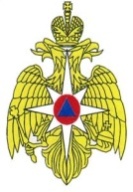 МЧС РОССИИ ФЕДЕРАЛЬНОЕ КАЗЕННОЕ УЧРЕЖДЕНИЕ «ЦЕНТР УПРАВЛЕНИЯ В КРИЗИСНЫХ СИТУАЦИЯХ ГЛАВНОГО УПРАВЛЕНИЯ МЧС РОССИИ ПО КРАСНОДАРСКОМУ КРАЮ» (ФКУ «ЦУКС ГУ МЧС России по Краснодарскому краю»)ул. Мира, 56, Краснодар,  350063, тел./fax: (861) 262-25-14cuks23@cuks23.ru«15» ноября 2015 № 23/17-7548На № _________ от ____________Главам муниципальных образованийКраснодарского края(через ЕДДС)